H. AYUNTAMIENTO 2018-2021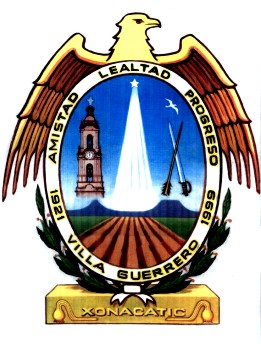 VILLA GUERRERO, JALISCOPREGUNTAS FRECUENTESDESARROLLO RURAL	Se brinda atención e información a los productores en la Oficina de Desarrollo Rural de Presidencia Municipal ubicada en la C. Independencia No. 23 en Villa Guerrero, Jalisco. Dichos productores asisten con dudas e interés para mejorar el desarrollo rural del  municipio, con dicho propósito se presentan  las siguientes preguntas o temas de interés con mayor frecuencia por parte de los productores:Apoyo para gallinas ponedoras (gallinas, naves, jaulas, bebederos, etc.)Apoyo para maquinaria agrícola e implementos agrícolas (tractores, sembradora, ensiladora, molino, etc.)Apoyo para semillas la siembra (maíz, frijol, avena, sorgo, cebada, calabaza, etc.)Apoyo para fertilizante y herbicidasApoyo para invernaderos o macro túneles (hule, motocultores, manguera, sistema de riego tecnificado, etc.)Apoyo para la adquisición de sementales bovinosApoyo para granja porcina de pie de críaApoyo para ganado bovino de engordaApoyo para guardaganados en predios rústicos y caminos a comunidades del municipioApoyo para mantenimiento de lienzos (postes, alambre, etc.)Apoyo para básculas ganaderasApoyo para corrales de manejo con embarcaderoApoyo para gestión para luz solar en zonas rurales o viviendas rústicasApoyo para el mantenimiento de todos los caminos rústicos del municipioApoyo para la elaboración joyas de almacenamiento de agua en predios rústicos y geomembranasApoyo para la adquisición de árboles frutales y/o para huertas productoras de frutos o vegetalesIng. Héctor Torres Director de Desarrollo Rural 